«О ЕГЭ предметно» Главное управление образования Курганской области напоминает о продолжении цикла передач «О ЕГЭ предметно», подготовленных Рособрнадзором и ФИПИ на телеканале «Общественное Телевидение России»,  посвященных  особенностям экзамена по каждому предмету в период кампании ЕГЭ-2016. Беседы, прежде всего, будут интересны самим участникам ЕГЭ. 

Посмотреть прошедшие выпуски передачи #ОТРажение можно по ссылкам ниже:
Математика  http://www.otr-online.ru/programmi/rubrika-ege-predmetno-45941.html 
Литература http://www.otr-online.ru/programmi/rubrika-o-ege-46215.html
История http://www.otr-online.ru/programmi/o-ege-predmetno-46669.html
Обществознание http://www.otr-online.ru/programmi/o-ege-predmetno-46739.html

Смотрите передачи #ОТРажение в эфире телеканала ОТР: пн-пт, 15:00 - 19:00 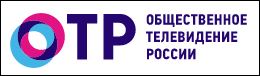 